FORMULARZ ZGŁOSZENIOWY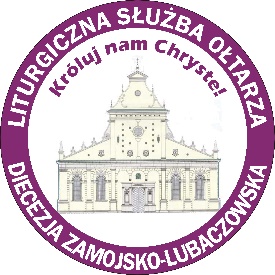 na V Diecezjalny Konkurs Wiedzy Liturgicznejdla Liturgicznej Służby OłtarzaFormularz dostarczamy do rejonowego duszpasterza LSO do 22.03.2020 r.DANE KSIĘDZA ZGŁASZAJĄCEGO UCZESTNIKÓWParafia: 		…………………………………………………………Rejon:		…………………………………………………………Imię i nazwisko:	ks. ……………………………………………………..Numer telefonu: 	…………………………………………………………Adres e-mail:	…………………………………………………………DANE UCZESTNIKÓW KONKURSU a) Kategoria I – Szkoła Podstawowa klasy III,IV,V.b) Kategoria II – Szkoła Podstawowa klasy VI, VII, VIII.c) Kategoria III – Szkoły Ponadpodstawowe.L.p.ImięNazwiskoKlasaAdres1.2.3.L.p.ImięNazwiskoKlasaAdres1.2.3.L.p.ImięNazwiskoKlasaAdres1.2.3.